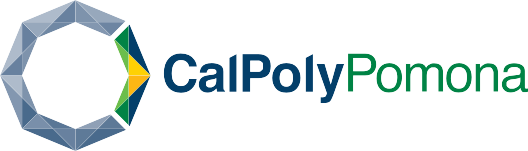 DATE:	[Current Date]TO:	[Employee First and Last Name]	COPY:  EODA/HR	[Employee Classification] 			  [Dept. Chair/Director]	[Department or College] FROM: 	[Dean, Director or AVP]	[Title]SUBJECT:  Notice of Permanent Reassignment As a formal follow-up to our conversation, this correspondence is to officially advise you that effective [fill in effective date of permanent reassignment, need 14 days notice], you are being permanently reassigned from [XYZ Dept, XYZ Division to XYZ Dept, XYZ Division].  As discussed, your job responsibilities will change according to the attached position description. You will continue in your present classification as [Employee Classification] and at the same rate of pay [$XXXX/per month]You will report directly to [Dr. X, Department Chair of ABC Dept, College of Z] and your HEERA Manager will be [Dr. Y, Associate Dean, Z College].  Along with this change, your new work location will be [Bldg. X, Room Y].Should you have any questions regarding this permanent reassignment, I am available to discuss them with you.Attachments: 	Position Description and Organizational ChartDATE:	[Current Date]TO:	[Employee First and Last Name]	COPY:  EODA/HR	[Employee Classification] 			  [Dept. Chair/Director]	[Department or College] FROM: 	[Dean, Director or AVP]	[Title]SUBJECT:  Notice of Temporary Reassignment As a formal follow-up to our conversation, this correspondence is to officially advise you that effective [fill in effective date of temporary reassignment, need 14 days notice], you are being temporarily reassigned to the position of [Employee Classification], [XYZ Dept, XYZ Division to XYZ Dept, XYZ Division], for a period of [Length of Reassignment, e.g., 6 months, 12 months, etc.].  As discussed, your job responsibilities will change according to the attached position description. The starting salary will be [$XXXX/per month].  The working title for this position is [Working Title].  You will report directly to [Dr. X, Department Chair of ABC Dept, College of Z] and your HEERA Manager will be [Dr. Y, Associate Dean, Z College].  Along with this change, your new work location will be [Bldg. X, Room Y].Should you have any questions regarding this temporary reassignment, I am available to discuss them with you.Attachments: 	Position Description and Organizational Chart